Een subsidieaanvraag met dit formulier indienen impliceert dat de aanvrager het nieuwe reglement ‘doelgroepgerichte literaire publicaties 2022’ heeft gelezen en goedgekeurd. Literatuur Vlaanderen verbindt er zich toe om je persoonsgegevens volgens de geldende wetgeving rond gegevensbescherming te verwerken. We verwerken de gegevens die je ons bezorgt voor de behandeling van je subsidieaanvraag en voor de activiteiten van Literatuur Vlaanderen in het kader van de ondersteuning en promotie van Vlaamse literatuur in binnen- en buitenland. Ook in het kader van beleidsonderzoek en voor de rapportering in het jaarverslag, op de website of in andere communicatie van Literatuur Vlaanderen worden persoonsgegevens verwerkt. Meer informatie over de verwerking van je persoonsgegevens door Literatuur Vlaanderen vind je steeds terug op https://www.literatuurvlaanderen.be/privacyverklaring. Door een aanvraag te doen bij Literatuur Vlaanderen geef je aan dat je onze privacyverklaring gelezen hebt en dat je ermee akkoord gaat.Stuur je aanvraagdossier via mail op in een gebundelde digitale pdf. Zorg ervoor dat je pdf voor iedereen toegankelijk en leesbaar is.  bijlagen bij dit aanvraagformulierinhoudHet inhoudelijke luik van je project moet minstens een antwoord bieden op onderstaande vragen. Wees beknopt en duidelijk.Een motivatie van de subsidieaanvraag;een omschrijving van de geplande publicatie;een verduidelijking bij de doelgroep(en) en/of de maatschappelijke doelstelling(en) die je met de publicatie wilt bereiken;de manier waarop je met de publicatie bijdraagt aan diversiteit en inclusie;een toelichting bij de gekozen vorm of drager en de oplage;de auteurs, illustratoren en andere professionals die betrokken zijn bij het project;een toelichting bij de eigen expertise van je organisatie en mogelijke relevante ervaring met gelijkaardige initiatieven;de partners waarmee je samenwerkt;;de voorziene timing;een verspreidings- en promotieplan met een opsomming van de activiteiten die gepland zijn om de publicatie onder de aandacht te brengen van de lezer.begroting met kosten en opbrengstenVul het bijgevoegde begrotingssjabloon in. Vermeld alle kosten én alle opbrengsten van het project. Dien een begroting in evenwicht in.Een zorgvuldig uitgewerkte begroting met de nodige toelichting:een overzicht van alle kosten die samenhangen met het tot stand komen van de publicatie:de directe productiekosten (vormgeving, druk, scanning, beeldrechten …);de redactiekosten;de vergoedingen aan auteurs/illustratoren en andere betrokken rechthebbenden;de eventuele vertaal-, ontwikkelings-, coachings- en begeleidingskosten;een toelichting bij de verwachte opbrengsten, o.a. uit de verkoop.
De contracten en financiële afspraken met de auteurs/illustratoren/vertalers.
Ondertekende intentieverklaringen van de belangrijkste partners in het project.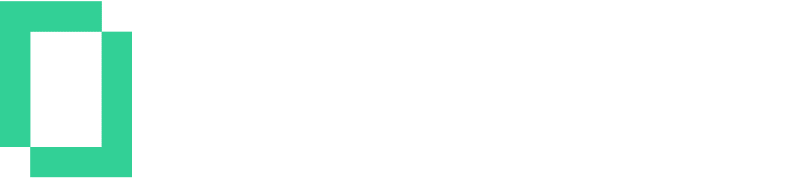 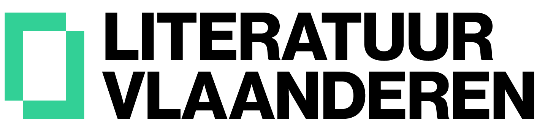 Aanvraagformulier (Werk)titel publicatie(s)Geplande publicatiedatumNaam organisatieType organisatieRechtspersoonlijkheidContactpersoonAdresTelefoonGSM E-mailWebsiteRekeningnummerIBAN: BE BIC:Rekening op naam vanBeschrijf kort de geplande publicatie (genre, thema, auteurs …) en de doelgroep 
en maatschappelijke doelstelling.Gevraagd subsidiebedragNaam en functiePlaats en datumHandtekening